Конспект занятияТема:«Путешествие  Капельки»Разработала воспитатель:Еремина Светлана НиколаевнаТема:«Путешествие  Капельки»Цель: продолжать обеспечивать развитие познавательного интереса. Интеграция образовательных областей: «Познавательное развитие», «Речевое развитие», «Физическое развитие», «Художественно – эстетическое», «Социально – коммуникативное».Задачи:Образовательная область «Познавательное развитие» - систематизировать знания детей о воде, объяснить причину выпадения осадков в виде дождя и снега; помочь понять, что такое круговорот воды в природе.Образовательная область «Речевое развитие» - активизировать словарь детей словами: круговорот воды в природе, карта мира. Образовательная область «Физическое развитие» - способствовать развитию слухового и зрительного внимания, формированию навыка ориентировки в пространстве.Образовательная область «Художественно – эстетическое» - подвести к мысли правильно держать карандаш.Образовательная область «Социально – коммуникативная» - подвести к мысли безопасного поведения при выполнении опыта; вызвать желание  у детей объяснять простые опыты.Виды деятельности: познавательно – исследовательская, игровая, коммуникативная, изобразительная, двигательная.Методы и приемы:- словесный (игра «Загадки и отгадки», игра «Что было бы, если не было воды?; рассказ);- практический (физкультминутка «Ходят капельки по кругу», проведение опытов, работа с картой);Формы организации: фронтальная.Средства обучения: персонаж «Капелька», глобус, карта мира, проектор, тетради на каждого ребенка, карандаши; Предварительная работа: Беседы о воде как природном ресурсе, загадывание загадок, экспериментирование с водой, чтение стихов о воде, инее, росе, дожде, снеге;  рассматривание глобуса.Ход занятия:Организационный момент:Воспитатель загадывает загадку детямВ мире и реках обитает,Но часто по небу летает.А как наскучит ей летать,На землю падает опять. (Вода)- Догадались, о чем мы будем сегодня говорить? (О воде).Мотивационный момент:Воспитатель. Ребята, сегодня в гости к нам пришла «Капелька» и предлагает нам отправиться в небольшое путешествие. (Показывает глобус). Вы уже знаете, что это? (Глобус).Воспитатель. Глобус - это модель земного шара, если смотреть из космоса, то так выглядит наша Земля. А теперь посмотрите на карту мира. Что на карте изображено голубым цветом? (Реки, моря, океаны). Вода занимает 3/ 4 части Земли. Только благодаря такому количеству воды на планете возможна жизнь. Вода большая труженица и помощница человека.- Кому же нужна вода? (Человеку, животным, растениям, рыбам).- Может ли человек прожить без воды? А растения? (Они сразу погибнут).- Как люди используют воду в быту? (пьют, варят еду, стирают и т.д.).- Можно ли пить воду из моря и  океана и   почему? (Нельзя, она соленая)- Какую воду можно пить? (Пресную).Давайте поиграем в игру « Что было бы, если бы не было воды»:- земля была бы сухая;- не выросли бы растения;- не было бы животных, насекомых, рыб;- не было бы жизни на Земле.В народе существует много пословиц и поговорок о воде. Давайте вспомним их. Я буду начинать, а вы заканчивать.1.Вода и мельницу … (ломает).2.Дождь прибивает, а солнышко (поднимает).3.Каждая река к морю… (тянется).4. Рыбки гуляют только в воде, и не гуляют…(нигде).Игра: «Загадки – отгадки»А сейчас я загадаю вам загадки, а вы отгадайте, во что может превращаться волшебница – вода. (Загадывание загадок сопровождается показом иллюстраций)1.Что за звездочки такие на пальто и на платке,Все сквозные, вырезные, А возьмешь – вода в руке (снежинка)2.Утром бусы засверкалиВсю траву собой заткали,А пошли искать их днемИщем, ищем не найдем(роса)3. Говорю я брату:« Ох, с неба сыплется горох,Вот чудак,- ответил братТвой горох – ведь это…(град)4.В огне не горит,В воде не тонет (лед)5.На дворе – горой,А в избе – водой (снег).6.Много этого добраВозле нашего двора,А рукою не возьмешь,И домой не принесешь (туман).7.Серебристой бахромойНа ветвях висит зимой,На ветвях висит зимой,А весною на весуПревращается в росу (иней).Воспитатель. Перечислите, ребята, во что вода – волшебница умеет превращаться. (Туман, иней, лед, дождь, град, росу, снег).Физкультминутка: «Ходят капельки по кругу».Вставайте ребята в круг, наша гостья «Капелька» хочет поиграть с нами. Представьте себе, что вы все капельки, а я – мама Тучка.- Идите, капельки, отдохните, а потом быстро к маме – Тучке бегите.Капельки прыгают по земле, скучно им стало прыгать поодиночке. Собрались они все вместе и поплыли веселым ручейком (по два человека), встретились ручейки и стали большой рекой (в одну цепочку). Текла – текла речка и попала в море (двигаемся по кругу). Плавали - плавали капельки и вспомнили, что их ждет мама – Тучка. Тут выглянуло солнышко, пригрело их своими лучами, потянулись капельки ксолнышку – и вернулись к маме – Тучке.Воспитатель. Наш город большой, чистой воды ему требуется много, поэтому из рек мы берем тоже много воды. Как, вы, думаете, почему же тогда вода в реках не кончается? (Варианты ответов детей).- Как река пополняет свои запасы? (Ответы детей).Опытно – экспериментальная работа:Воспитатель. Давайте вскипятим воду в электрическом чайнике.(Дети помогают налить воду в чайник, воспитатель включает чайник, все вместе наблюдают за ним, находясь на безопасном расстоянии.)Воспитатель. Что выходит из носика чайника при закипании воды? Откуда пар появился в чайнике – мы же наливали воду?  (Вода при нагревании превратилась в пар).Воспитатель подносит к струе пара холодное стекло.   Подержав некоторое время над паром, выключает чайник.Воспитатель. Посмотрите, что произошло со стеклом.  Откуда появились капельки воды на стекле? Перед опытом стекло было чистым и сухим.  (Когда пар попал на холодное стекло, он опять превратился в воду.)Воспитатель. Вот так происходит и в природе. (Показ слайда «Круговорот воды в природе».)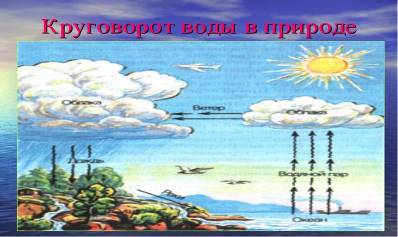  Работа по слайду «Круговорот воды в природе» Капелька. Каждый день Солнце нагревает воду в морях и реках, как только что нагрелась в вашем чайнике. Вода превращается в пар. В виде пара, мы,  крошечные, невидимые капельки влаги поднимаемся в воздух. У поверхности воды воздух теплее. Чем выше поднимается пар, тем холоднее становится воздух. Пар снова превращается в воду. Капельки все собираются вместе, образуют облако. - Ребята, кто может рассказать, как образуются снежинки? (Рассказы детей).Капелька.Снежинки образуются так же, как и капли дождя. Когда очень холодно, капли воды превращаются в кристаллики льда – снежинки и падают на землю в виде снега. Дождь и растаявший снег стекают в ручьи и реки, которые несут свои воды в озера, моря и океаны. Они питают землю и дают жизнь растениям. Затем вода повторяет свой путь. Весь этот процесс называется круговорот воды в природе..